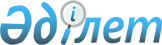 Об утверждении Регламента электронной государственной услуги "Учет иностранных средств массовой информации, распространяемых на территории города Астаны"
					
			Утративший силу
			
			
		
					Постановление акимата города Астаны от 31 октября 2012 года № 104-1613. Зарегистрировано Департаментом юстиции города Астаны 7 декабря 2012 года № 752. Утратило силу постановлением акимата города Астаны от 29 августа 2014 года № 06-1451      Сноска. Утратило силу постановлением акимата города Астаны от 29.08.2014 № 06-1451.      В соответствии с пунктом 2 статьи 27 Закона Республики Казахстан от 23 января 2001 года «О местном государственном управлении и самоуправлении в Республике Казахстан», пунктом 4 статьи 9–1 Закона Республики Казахстан от 27 ноября 2000 года «Об административных процедурах» акимат города Астаны ПОСТАНОВЛЯЕТ:



      1. Утвердить прилагаемый Регламент электронной государственной услуги «Учет иностранных средств массовой информации, распространяемых на территории города Астаны».



      2. Контроль за исполнением настоящего постановления возложить на заместителя акима города Астаны Балаеву А.Г.



      3. Настоящее постановление вводится в действие по истечении десяти календарных дней после первого официального опубликования.      Аким                                       И. Тасмагамбетов      «СОГЛАСОВАНО»

      Министр транспорта

      и коммуникаций

      Республики Казахстан

      ___________ А. Жумагалиев

      «__» ________ 2012 года

Утвержден              

постановлением акимата города Астаны

от 31 октября 2012 года № 104-1613  

Регламент

электронной государственной услуги

«Учет иностранных средств массовой информации,

распространяемых на территории города Астаны» 

1. Общие положения

      1. Электронная государственная услуга «Учет иностранных средств массовой информации, распространяемых на территории области» (далее – электронная государственная услуга) оказывается государственным учреждением «Управление внутренней политики города Астаны» (далее - услугодатель), адрес которого указан в приложении 8 к настоящему Регламенту, а также на альтернативной основе через центры обслуживания населения (далее - Центр) и веб - портал «электронного правительства»: www.e.gov.kz.



      2. Электронная государственная услуга оказывается на основании стандарта государственной услуги «Учет иностранных средств массовой информации, распространяемых на территории области (города республиканского значения, столицы)», утвержденного постановлением Правительства Республики Казахстан от 30 декабря 2009 года № 2315 «О внесении изменения и дополнений в постановление Правительства Республики Казахстан от 30 июня 2007 года № 561 и об утверждении стандартов государственных услуг» (далее - Стандарт).



      3. Степень автоматизации электронной государственной услуги: частично автоматизированная (содержащая медиа - разрывы).



      4. Вид оказания электронной государственной услуги: транзакционная.



      5. Понятия и сокращения, используемые в настоящем Регламенте:



      1) информационная система - система, предназначенная для хранения, обработки, поиска, распространения, передачи и предоставления информации с применением аппаратно - программного комплекса (далее - ИС);



      2) бизнес - идентификационный номер (далее - БИН) - уникальный номер, формируемый для юридического лица (филиала и представительства) и индивидуального предпринимателя, осуществляющего деятельность в виде совместного предпринимательства;



      3) ИС МИО - информационная система местных исполнительных органов/информационная система «Региональный шлюз, как подсистема шлюза «электронного правительства» Республики Казахстан, в части автоматизированного рабочего места сотрудника местного исполнительного органа;



      4) индивидуальный идентификационный номер - уникальный номер, формируемый для физического лица, в том числе индивидуального предпринимателя, осуществляющего деятельность в виде личного предпринимательства (далее - ИИН);



      5) МИО - местные исполнительные органы;



      6) ИС НУЦ - информационная система национального удостоверяющего центра Республики Казахстан;



      7) электронная государственная услуга - государственная услуга, оказываемая в электронной форме с применением информационных технологий;



      8) пользователь (потребитель) - субъект, обращающийся к информационной системе за получением необходимых ему электронных информационных ресурсов и пользующийся ими;



      9) транзакционная услуга - услуга по предоставлению пользователям электронных информационных ресурсов, требующая взаимного обмена информацией с применением электронной цифровой подписи;



      10) информационная система центров обслуживания населения - информационная система, предоставляющая единую точку доступа к государственным услугам и электронным информационным ресурсам государственных органов задействованных в процессах оказания государственных услуг (далее - ИС ЦОН);



      11) веб-портал «электронного правительства» - информационная система, представляющая собой единое окно доступа ко всей консолидированной правительственной информации, включая нормативную правовую базу, и к электронным государственным услугам (далее - ПЭП);



      12) региональный шлюз «электронного правительства» - информационная система, обеспечивающая информационное взаимодействие между внутренними системами/подсистемами МИО и внешними информационными системами, участвующими в процессе оказания электронных услуг МИО (далее - РШЭП);



      13) шлюз «электронного правительства» - информационная система, предназначенная для интеграции информационных систем «электронного правительства» в рамках реализации электронных услуг (далее - ШЭП);



      14) электронный документ - документ, в котором информация представлена в электронно-цифровой форме и удостоверена посредством электронной цифровой подписи; 



      15) электронная цифровая подпись - набор электронных цифровых символов, созданный средствами электронной цифровой подписи и подтверждающий достоверность электронного документа, его принадлежность и неизменность содержания (далее - ЭЦП). 

2. Порядок деятельности услугодателя по оказанию электронной

государственной услуги

      6. Пошаговые действия и решения услугодателя через ПЭП (диаграмма функционального взаимодействия) приведены в приложении 1 к настоящему Регламенту:



      1) потребитель осуществляет регистрацию на ПЭП с помощью ИИН/БИН и пароля (осуществляется для незарегистрированных потребителей на ПЭП);



      2) процесс 1 - процесс ввода потребителем ИИН/БИН и пароля (процесс авторизации) на ПЭП для получения электронной государственной услуги;



      3) условие 1 - проверка на ПЭП подлинности данных о зарегистрированном потребителе через ИИН/БИН и пароль;



      4) процесс 2 - формирование ПЭП сообщения об отказе в авторизации в связи с имеющимися нарушениями в данных потребителя;



      5) процесс 3 - выбор потребителем услуги, указанной в настоящем Регламенте, вывод на экран формы запроса для оказания услуги и заполнение потребителем формы (ввод данных и для физических лиц, прикрепление сканированного документа, подтверждающего право на занятие предпринимательской деятельностью) с учетом ее структуры и форматных требований;



      6) процесс 4 - подписание посредством ЭЦП потребителя заполненной формы (введенных данных и для физических лиц, прикрепленного сканированного документа, подтверждающего право на занятие предпринимательской деятельностью) запроса на оказание электронной государственной услуги; 



      7) условие 2 - проверка соответствия идентификационных данных (между ИИН/БИН, указанным в запросе и ИИН/БИН и в регистрационном свидетельстве ЭЦП) срока действия регистрационного свидетельства ЭЦП и отсутствия в списке отозванных (аннулированных) регистрационных свидетельств на ПЭП;



      8) процесс 5 - формирование сообщения об отказе в запрашиваемой электронной государственной услуге в связи с не подтверждением подлинности ЭЦП потребителя;



      9) процесс 6 - направление подписанного ЭЦП потребителя электронного документа (запроса потребителя) через ШЭП/РШЭП в ИС МИО и обработка электронной государственной услуги сотрудником МИО;



      10) процесс 7 - формирование сотрудником МИО результата оказания электронной государственной услуги (справка об учете иностранных средств массовой информации (далее - СМИ), распространяемых на территории (области, города), либо мотивированный отказ об учете иностранного СМИ). Электронный документ формируется с использованием ЭЦП сотрудника МИО и передается в личный кабинет на ПЭП.



      7. Пошаговые действия и решения услугодателя через ЦОН (диаграмма функционального взаимодействия) при оказании электронной государственной услуги приведены в приложении 2 к настоящему Регламенту:



      1) процесс 1 - процесс авторизации оператора ЦОН в ИС ЦОН для оказания электронной государственной услуги;



      2) условие 1 - проверка в ИС ЦОН подлинности данных о зарегистрированном операторе через ИИН и пароль, либо ЭЦП;



      3) процесс 2 - формирование сообщения об отказе в авторизации в ИС ЦОН в связи с имеющимися нарушениями в данных оператора Центра;



      4) процесс 3 - выбор оператором ЦОН услуги, указанной в настоящем Регламенте, вывод на экран формы запроса для оказания услуги и заполнение формы (ввод данных для физических лиц, прикрепление сканированного документа, подтверждающего право на занятие предпринимательской деятельностью) с учетом ее структуры и форматных требований;



      5) процесс 4 - подписание посредством ЭЦП оператора ЦОН (введенных данных и для физических лиц, прикрепление сканированного документа, подтверждающего право на занятие предпринимательской деятельностью) запроса на оказание электронной государственной услуги;



      6) условие 2 - проверка соответствия идентификационных данных (между ИИН, указанным в запросе и ИИН и в регистрационном свидетельстве ЭЦП) срока действия регистрационного свидетельства ЭЦП и отсутствия в списке отозванных (аннулированных) регистрационных свидетельств в ИС ЦОН;



      7) процесс 5 - формирование сообщения об отказе в запрашиваемой электронной государственной услуги в связи с не подтверждением подлинности ЭЦП оператора;



      8) процесс 6 - направление подписанного ЭЦП оператора ЦОН электронного документа (запроса потребителя) через ШЭП/РШЭП в ИС МИО и обработка электронной государственной услуги сотрудником МИО;



      9) процесс 7 - формирование сотрудником МИО результата оказания электронной государственной услуги (справка об учете иностранных СМИ, распространяемых на территории (области, города), либо мотивированный отказ об учете иностранного СМИ). Электронный документ формируется с использованием ЭЦП сотрудника МИО и передается в ИС ЦОН.



      10) процесс 8 - выдача выходного документа сотрудником ЦОН потребителю услуги нарочно или посредством отправки на электронную почту.



      8. Пошаговые действия и решения услугодателя при оказании частично автоматизированной электронной государственной услуги МИО, непосредственно предоставляющим данную электронную государственную услугу согласно приложению 3 к настоящему Регламенту.



      1) потребитель должен обратиться в МИО для получения услуги, имея при себе заявление и оригиналы необходимых документов. Проверка подлинности заявления и документов потребителя сотрудником МИО;



      2) процесс 1 - процесс ввода сотрудником МИО ИИН и пароля (процесс авторизации) в ИС МИО для оказания электронной государственной услуги;



      3) условие 1 - проверка в ИС МИО подлинности данных о зарегистрированном сотруднике услугодателя через ИИН и пароль;



      4) процесс 2 - формирование сообщения об отказе в авторизации в ИС МИО в связи с имеющимися нарушениями в данных сотрудника МИО;



      5) процесс 3 - выбор сотрудником МИО услуги, указанной в настоящем Регламенте, вывод на экран формы запроса для оказания услуги и заполнение формы (ввод данных и для физических лиц, прикрепление сканированного документа, подтверждающего право на занятие предпринимательской деятельностью) запроса на оказание электронной государственной услуги; 



      6) процесс 4 - подписание посредством ЭЦП сотрудника МИО заполненной формы (введенных данных и для физических лиц, прикрепление сканированного документа, подтверждающего право на занятие предпринимательской деятельностью) запроса на оказание электронной государственной услуги;



      7) условие 2 - проверка соответствия идентификационных данных (между ИИН, указанным в запросе и ИИН и в регистрационном свидетельстве ЭЦП) срока действия регистрационного свидетельства ЭЦП и отсутствия в списке отозванных (аннулированных) регистрационных свидетельств в ИС МИО;



      8) процесс 5 - формирование сообщения об отказе в запрашиваемой электронной государственной услуги в связи с не подтверждением подлинности ЭЦП сотрудника МИО;



      9) процесс 6 - обработка электронной государственной услуги сотрудника МИО;



      10) процесс 7 - формирование сотрудником МИО результата оказания государственной услуги (справка об учете иностранных СМИ, распространяемых на территории (области, города), либо мотивированный отказ об учете иностранного СМИ). Электронный документ формируется с использованием ЭЦП сотрудника МИО.



      11) процесс 8 - выдача сотрудником МИО нарочно или посредством отправки на электронную почту потребителя результата электронной государственной услуги.



      9. В приложении 5 к настоящему Регламенту приведены экранные формы на электронную государственную услугу, предоставляемые потребителю:



      10. Способ проверки получателем статуса исполнения запроса по электронной государственной услуге: на портале «электронного правительства» в разделе «История получения услуг», а также при обращении в районный отдел или ЦОН.



      11. Необходимую информацию и консультацию по оказанию электронной государственной услуги можно получить по телефону саll–центра ПЭП: 1414. 

3. Описание порядка взаимодействия в процессе оказания

электронной государственной услуги

      12. Структурно-функциональные единицы (далее - СФЕ), которые участвуют в процессе оказания электронной государственной услуги:



      1) сотрудники МИО;



      2) сотрудники ЦОН.



      13. Текстовое табличное описание последовательности действий (процедур, функций, операций) с указанием срока выполнения каждого действия приведены в приложении 1 к настоящему Регламенту.



      14. Диаграмма, отражающая взаимосвязь между логической последовательностью действий (в процессе оказания электронной государственной услуги) в соответствии с их описаниями, приведена в приложениях 2, 3, 4 к настоящему Регламенту.



      15. В приложении 6 к Регламенту приведены формы, шаблоны бланков в соответствии с которыми должен быть представлен результат оказания электронной государственной услуги.



      16. Результаты оказания электронной государственной услуги потребителям измеряются показателями качества и доступности в соответствии с приложением 7 к настоящему Регламенту.



      17. Требования, предъявляемые к процессу оказания электронной государственной услуги потребителям:



      1) соблюдение конституционных прав и свобод человека;



      2) соблюдение законности при исполнении служебного долга;



      3) вежливость;



      4) предоставление исчерпывающей и полной информации;



      5) защита и конфиденциальность документов физических и юридических лиц. 



      18. Техническое условие оказания электронной государственной услуги: 



      поддерживаемые устройства доступа и оказания электронных государственных услуг (компьютер, Интернет, пункт общественного доступа, ЦОН, наличие ИИН/БИН, авторизация ПЭП, наличие ЭЦП пользователя).

Приложение 1              

к Регламенту электронной государственной

услуги «Учет иностранных средств массовой

информации, распространяемых на    

территории города Астаны»       

Текстовое табличное описание последовательности действий

(процедур, функций, операций) с указанием срока

выполнения каждого действия

      Таблица 1. Описание действий посредством МИО

      Таблица 2. Описание действий посредством ЦОН

      Таблица 3. Описание действий посредством ПЭП

      Примечание:

      В данной таблице перечисляются действия (функции, процедуры, операции) ПЭП, ИС и всех СФЕ с указанием форм завершения, сроков исполнения и указанием номеров последующих действий в технологической цепочке процесса оказания электронной государственной услуги.

      На основании таблицы приложения 1 к настоящему Регламенту строятся диаграммы функционального взаимодействия при оказании электронных государственных услуг.

Приложение 2       

к Регламенту электронной 

государственной услуги 

«Учет иностранных средств

массовой информации,  

распространяемых на   

территории города Астаны»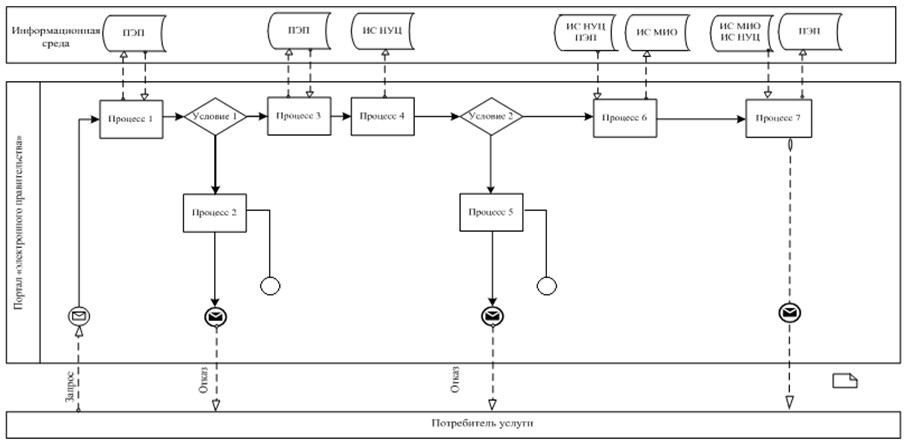  

Диаграмма № 1 функционального взаимодействия при оказании

«частично автоматизированной» электронной государственной

услуги через ПЭП

Приложение 3       

к Регламенту электронной 

государственной услуги 

«Учет иностранных средств

массовой информации,  

распространяемых на   

территории города Астаны»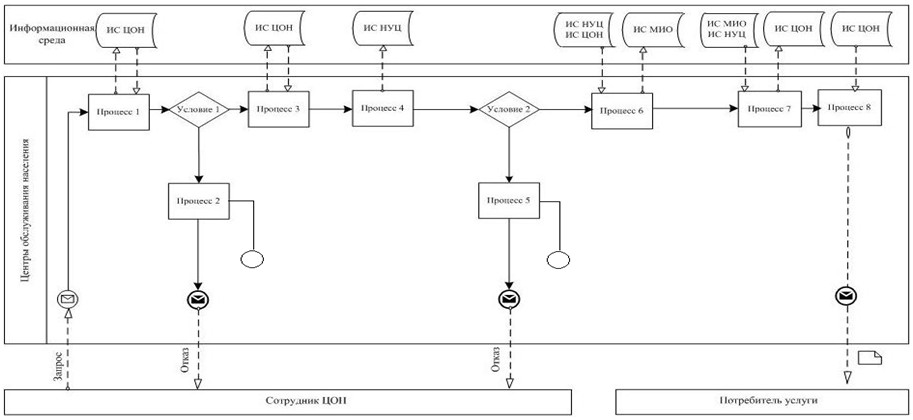  

Диаграмма № 2 функционального взаимодействия при оказании

«частично автоматизированной» электронной государственной

услуги через ИС ЦОН

Приложение 4       

к Регламенту электронной 

государственной услуги 

«Учет иностранных средств

массовой информации,  

распространяемых на   

территории города Астаны»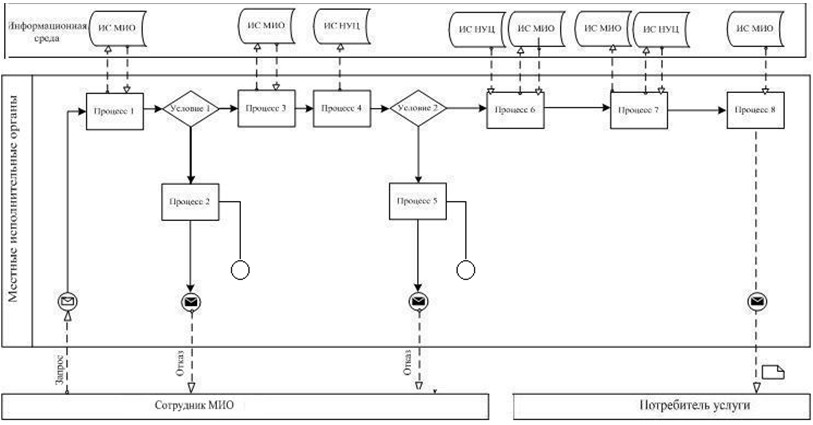  

Диаграмма № 3 функционального взаимодействия при оказании

«частично автоматизированной» электронной государственной

услуги через ИС МИО

      Условные обозначения: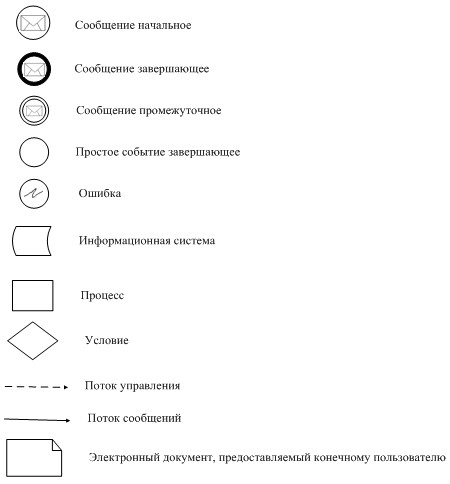 

Приложение 5       

к Регламенту электронной 

государственной услуги 

«Учет иностранных средств

массовой информации,  

распространяемых на   

территории города Астаны» 

Экранные формы на электронную государственную услугу,

предоставляемые потребителю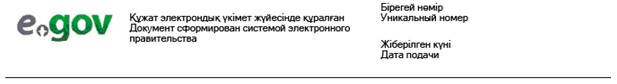 Начальнику Государственного

учреждения «Управление     

внутренней политики        

города Астаны»             

___________________________

(Ф.И.О.)                                   Заявление

Прошу выдать справку об учете иностранных средств массовой информации:

Наименование распространителя: ___________________________________

Собственник: _______________________________________________________

    (наименование, организационно-правовая форма собственника СМИ, адрес)

Адрес распространителя: ___________________________________________

Телефон распространителя: _________________________________________

Ф.И.О. главного редактора (представителя): ______________________Ф.И.О. распространителя _____________________________________________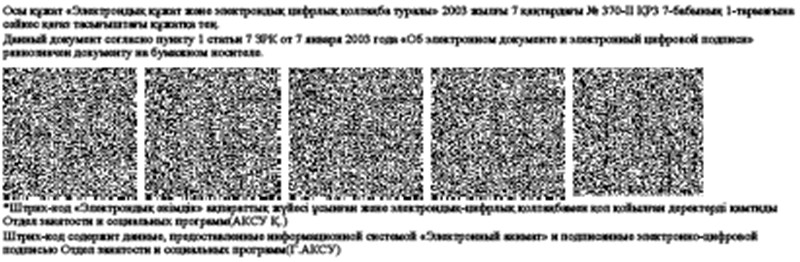 

Приложение 6       

к Регламенту электронной 

государственной услуги 

«Учет иностранных средств

массовой информации,  

распространяемых на   

территории города Астаны» 

Форма выходного документа (справки) на электронную

государственную услугу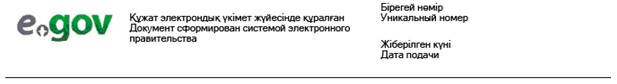  Государственное учреждение

«Управление внутренней политики города Астаны» СПРАВКА № _________

об учете иностранных СМИ,

распространяемых на территории (области, города)      Настоящая справка выдана______________________________________

                   (наименование распространителя и его организационно-правовая форма)

в соответствии с постановлением Правительства Республики Казахстан от

29 июля 2002 года № 843 «Об утверждении Правил учета иностранных

средств массовой информации, распространяемых в Республике Казахстан»

о согласии на распространение иностранных средств массовой

информации:Срок действия справки – до «31» декабря 201__ годаНачальник Государственного

учреждения «Управление

внутренней политики

города Астаны»                           __________________________

                                                   (Ф.И.О.)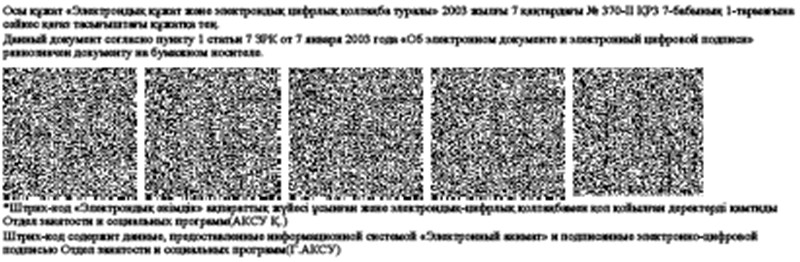  

Форма выходного документа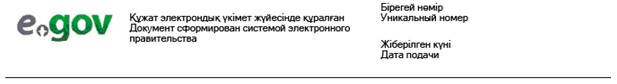  Государственное учреждение

«Управление внутренней политики города Астаны» СПРАВКА № _________

об учете иностранных СМИ,

распространяемых на территории (области, города)      Настоящая справка выдана______________________________________

                   (наименование распространителя и его организационно-правовая форма)

в соответствии с постановлением Правительства Республики Казахстан от

29 июля 2002 года № 843 «Об утверждении Правил учета иностранных

средств массовой информации, распространяемых в Республике Казахстан»

о согласии на распространение иностранных средств массовой

информации: 

Отказ об учете иностранного СМИ

      В связи с тем, что:



      1) не представлены все необходимые документы, предусмотренные в пункте 6 постановления Правительства Республики Казахстан от 29 июля 2002 года № 843;



      2) указана неполная или недостоверная информация в документах;



      3) материалы иностранного СМИ содержат пропаганду или агитацию насильственного изменения конституционного строя, нарушения целостности Республики Казахстан, подрыва безопасности государства, войны, социального, сословного, религиозного, расового, национального и родового превосходства, культа жестокости, насилия и порнографии;



      4) в отношении распространителя имеется решение суда, запрещающее ему занятие данным видом деятельности;



      5) в отношении продукции иностранного СМИ имеется решение суда о наложении запрета на ее распространение на территории Республики Казахстан.



      В связи с этим постановка на учет не представляется возможным.Срок действия справки – до «31» декабря 201__ годаНачальник Государственного

учреждения «Управление

внутренней политики

города Астаны»                           __________________________

                                                   (Ф.И.О.)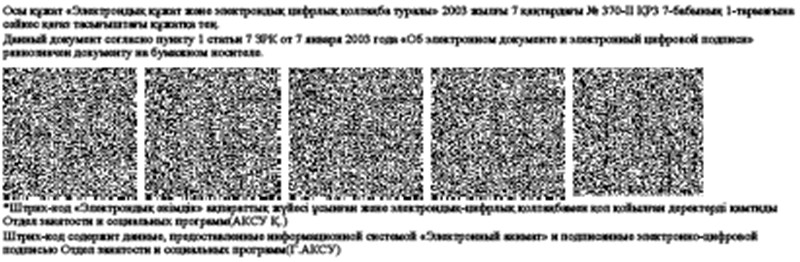  

Форма выходного документа (отказа)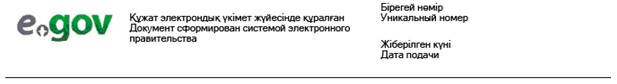  Отказ об учете иностранного СМИ_________________________________________________________________

(наименование местного исполнительного органа, выдавшего справку распространителю)

      В связи с тем, что:



      1) не представлены все необходимые документы, предусмотренные в пункте 6 постановления Правительства Республики Казахстан от 29 июля 2002 года № 843;



      2) указана неполная или недостоверная информация в документах;



      3) материалы иностранного СМИ содержат пропаганду или агитацию насильственного изменения конституционного строя, нарушения целостности Республики Казахстан, подрыва безопасности государства, войны, социального, сословного, религиозного, расового, национального и родового превосходства, культа жестокости, насилия и порнографии;



      4) в отношении распространителя имеется решение суда, запрещающее ему занятие данным видом деятельности;



      5) в отношении продукции иностранного СМИ имеется решение суда о наложении запрета на ее распространение на территории Республики Казахстан.



      В связи с этим постановка на учет не представляется возможным.Начальник Государственного

учреждения «Управление

внутренней политики

города Астаны»                           __________________________

                                                   (Ф.И.О.)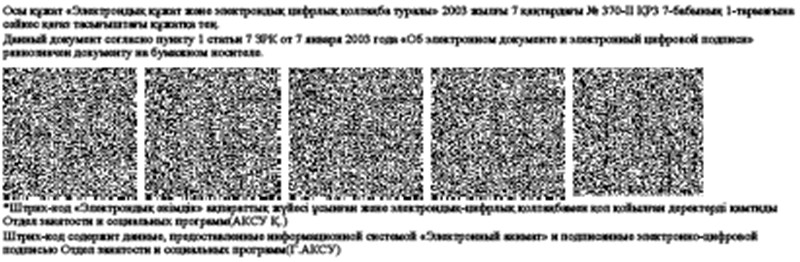 

Приложение 7       

к Регламенту электронной 

государственной услуги 

«Учет иностранных средств

массовой информации,  

распространяемых на   

территории города Астаны» 

Форма анкеты для определения показателей электронной

государственной услуги: «качество» и «доступность»____________________________________________________

(наименование услуги)

      1. Удовлетворены ли Вы качеством процесса и результатом оказания электронной государственной услуги?



      1) не удовлетворен;



      2) частично удовлетворен;



      3) удовлетворен.

      2. Удовлетворены ли Вы качеством информации о порядке оказания электронной государственной услуги?



      1) не удовлетворен;



      2) частично удовлетворен;



      3) удовлетворен.

Приложение 8       

к Регламенту электронной 

государственной услуги 

«Учет иностранных средств

массовой информации,  

распространяемых на   

территории города Астаны» 

Адрес и график работы Государственного учреждения

«Управление внутренней политики города Астаны»
					© 2012. РГП на ПХВ «Институт законодательства и правовой информации Республики Казахстан» Министерства юстиции Республики Казахстан
				1) Действия основного процесса (хода, потока работ)
1№ действия

(хода,

потока

работ)12342Наименование

СФЕ, ИССотрудник

МИОИС МИОРШЭП/ШЭПИС ЦОН3Наименование

действия

(процесса,

процедуры,

операции) и

их описаниеПроверка

подлин-

ности

заявления

и доку-

ментов,

ввод

данных в

ИС МИОПроверка

данных в

ГБД

ФЛ/ГБД

ЮЛ/ИС ИИНМаршрутизация

уведомления о

статусах из

ИС МИО в ИС

ЦОНПрисвоение

номера

заявлению.

Формирование

уведомления с

указанием

текущего

статуса4Форма

завершения

(данные,

документ,

организа-

ционно-рас-

порядитель-

ное решение)Прием

заявления

и доку-

ментов на

получение

услугиРегистра-

ция

запроса с

присвое-

нием

номера

заявлениюМаршрутизация

запросаОтображение

статуса

поступившие5Сроки

исполненияНе более 5

минутНе более

1 минутыНе более 1

минутыНе более 1

минуты6Номер

следующего

действия23452) Действия основного процесса (хода, потока работ)
1№ действия

(хода,

потока

работ)56782Наименование

СФЕ, ИСМИОИС РШЭП/ШЭПИС ЦОН 3Наименование

действия

(процесса,

процедуры,

операции) и

их описаниеИсполне-

ние

запроса.

Принятие

решения

об учете

иностран-

ных СМИФормиро-

вание

выходного

документаМаршрутизация

уведомления о

смене статуса

запроса в ИС

ЦОНОтображение

уведомления,

статуса в

работе4Форма

завершения

(данные,

документ,

организаци-

онно-распо-

рядительное

решение)Формиро-

вание

справки,

либо

мотивиро-

ванного

отказаФормиро-

вание

выходного

документа

в системеМаршрутизация

запросаОтображение

статуса в

работе5Сроки

исполнения15

рабочих

днейНе более

1 минутыНе более 1

минутыНе более 1

минуты6Номер

следующего

действия67893) Действия основного процесса (хода, потока работ)
1№ действия

(хода,

потока

работ)91011122Наименование

СФЕ, ИСМИОИС РШЭП/ШЭПИС ЦОН3Наименование

действия

(процесса,

процедуры,

операции) и

их описаниеСоздание

выходно-

го доку-

ментаПодписание

выходного

документа

ЭЦП

сотрудника

МИО.

Формирова-

ние уведом-

ления о

смене

статуса

оказания

услуги в ИС

ЦОНМаршрутиза-

ция уведом-

ления о

смене

статуса в ИС

ЦОНОтображение

уведомления о

завершении

оказания

услуги4Форма

завершения

(данные,

документ,

организаци-

онно-распо-

рядительное

решение)Выдача

сотруд-

ником

МИО

нарочно

или

пос-

редством

отправки

на элек-

тронную

почту

потре-

бителя

резуль-

тата

элект-

ронной

госу-

дарст

венной

услугиПодписанный

ЭЦП

сотрудника

МИО

выходной

документ.

Отправка

уведомления

о смене

статуса в

ИС ЦОНМаршрутиза-

ция запросаОтображение

статуса

завершения

исполнения и

выходного

документа5Сроки

исполненияНе более

5 минутНе более 1

минутыНе более 1

минутыНе более 1

минуты6Номер

следующего

действия101112-1) Действия основного процесса (хода, потока работ)
1№ действия

(хода,

потока

работ)123452Наименование

СФЕ, ИСЦОНИС ЦОНРШЭП/ ШЭПИС МИОМИО3Наименование

действия

(процесса,

процедуры,

операции) и

их описаниеПроверка

подлин-

ности

заявле-

ния и

докумен-

тов

потреби-

теля,

ввод

данных в

ИС ЦОНАвториза-

ция

сотрудни-

ка ЦОН в

системе и

заполне-

ние формы

запроса

на

оказание

электрон-

ной

госу-

дарствен-

ной

услуги.

Проверка

данных в

ГБД

ФЛ/ГБД

ЮЛ/ИС

ИИНМаршрути-

зация

запроса

из ИС ЦОН

в ИС МИОПрисвое-

ние

номера

заявле-

нию,

отправка

на

исполне-

ниеПроверка

докумен-

тов,

принятие

заявления

в работу4Форма

завершения

(данные,

документ,

организа-

ционно-рас-

порядитель-

ное решение)Прием

заявле-

ния и

докумен-

тов на

получе-

ние

услугиРегистра-

ция

запроса с

присвое-

нием

номера

заявлениюМаршрути-

зация

запросаОтобра-

жение

заявления

в статусе

поступив-

шие из

ЦОН в ИС

МИОПринятие

запроса в

работу5Сроки

исполненияНе более

10 минутНе более

1 минутыНе более

1 минутыНе более

1 минутыНе более

5 минут6Номер

следующего

действия234562) Действия основного процесса (хода, потока работ)
1№ действия

(хода,

потока

работ)6789102Наименование

СФЕ, ИС
Сотруд-

ник МИОИС МИОРШЭП /ШЭПИС ЦОНОператор

Центра3Наименование

действия

(процесса,

процедуры,

операции) и

их описаниеИспол-

нение

запроса.

Принятие

решения

об учете

иностра-

нных

СМИ.

Формиро-

вание

ответа с

выдачей

справки

об учете

иност-

ранных

средств

массовой

информа-

ции,

либо

мотиви-

рованный

ответ об

отказе в

предос-

тавлении

услуги.Формиро-

вание

выходного

документа

в системеМаршрути-

зация

уведом-

ления о

смене

статуса

запроса в

ИС ЦОНОтображе-

ние

уведом-

ления,

статуса-4Форма

завершения

(данные,

документ,

организацион-

но-распоряди-

тельное

решение)Формиро-

вание

справки,

либо

мотиви-

рован-

ного

отказаФормиро-

вание

выходного

документа

в системеМаршрути-

зация

запросаОтображе-

ние

статусов

исполне-

ния-5Сроки

исполнения15

рабочих

днейНе более

1 минутыНе более

1 минутыНе более

1 минутыНе более

10 минут6Номер

следующего

действия78910113) Действия основного процесса (хода, потока работ)
1№ действия

(хода,

потока

работ)11121314152Наименование

СФЕ, ИСМИОИС МИОРШЭП /ШЭПИС ЦОНОператор

Центра3Наименование

действия

(процесса,

процедуры,

операции) и

их описаниеСоздание

выход-

ного

докумен-

таПодписа-

ние

выходного

документа

ЭЦП

сотруд-

ника МИО.

Формиро-

вание

уведом-

ления о

смене

статуса

оказания

услуги в

ИС ЦОНМаршрути-

зация

уведом-

ления о

смене

статуса в

ИС ЦОНОтображе-

ние

уведом-

ления о

заверше-

нии

оказания

услугиВыдача

сотруд-

ником ЦОН

нарочно

или

посредст-

вом

отправки

на

электрон-

ную почту

потреби-

теля

резуль-

тата

электрон-

ной

госу-

дарствен-

ной

услуги4Форма

завершения

(данные,

документ,

организаци-

онно-распо-

рядительное

решение)Передача

подпи-

санного

выход-

ного

докумен-

та в ЦОНПередача

уведом-

ления в

ИС ЦОН о

заверше-

нии

исполне-

нияМаршрути-

зация

запросаОтображе-

ние

статуса

заверше-

ния

исполне-

нияВыдача

резуль-

тата

оказания

услуги5Сроки

исполненияНе более

5 минутНе более

1 минутыНе более

1 минутыНе более

1 минутыНе более

10 минут6Номер

следующего

действия12131415-1) Действия основного процесса (хода, потока работ)
1№ действия

(хода,

потока

работ)123452Наименование

СФЕ, ИСПЭПРШЭП /ШЭПИС МИОИС ЦОНМИО3Наименование

действия

(процесса,

процедуры,

операции) и

их описаниеАвтори-

зация

потреби-

теля на

ПЭП,

заполне-

ние

формы

запроса,

проверка

коррект-

ности

введен-

ных

данных

для

получе-

ния

элект-

ронной

госу-

дарст-

венной

услугиМаршрути-

зация

запроса в

ИС МИО и

уведом-

ления в

ИС ЦОН (в

случае

коррект-

ности и

введенных

данных)Присвое-

ние

номера

заявлению.

Отображе-

ние в

статусе

поступив-

шие (в

случае

коррект-

ности и

введенных

данных)Отобра-

жение

статуса

посту-

пившие с

ПЭП в ИС

ЦОН (в

случае

коррект-

ности

введен-

ных

данных)Принятие

заявления

на испол-

нение (в

случае

коррект-

ности

введенных

данных)4Форма

завершения

(данные,

документ,

организацион-

но-распоряди-

тельное

решение)Отобра-

жение

уведом-

ления об

успешном

формиро-

вании

сообще-

ния об

отказе в

запраши-

ваемой

элект-

ронной

госу-

дарст-

венной

услугиМаршрути-

зация

запроса

(в случае

коррект-

ности

введенных

данных)Отправка

уведомле-

ния на ПЭП

(в случае

коррект-

ности

введенных

данных)Отобра-

жение

статуса

(в

случае

коррект-

ности

введен-

ных

данных)Принятие

в работу

(в случае

коррект-

ности

введенных

данных)5Сроки

исполненияНе более

1 минутыНе более

1 минутыНе более 1

минутыНе более

1 минутыНе более

5 минут6Номер

следующего

действия234562) Действия основного процесса (хода, потока работ)
1№ действия

(хода,

потока

работ)6789102Наименование

СФЕ, ИССотруд-

ник МИОИС МИОРШЭП /ШЭППЭПИС ЦОН3Наименование

действия

(процесса,

процедуры,

операции) и

их описаниеИсполне-

ние

запроса.

Принятие

решения

справки

об учете

иност-

ранных

СМИФормиро-

вание

выходного

документаМаршрути-

зация

уведомле-

ния о

смене

статуса

«в

работе»

на ПЭП и

ИС ЦОНОтображе-

ние

статуса

«в

работе»Отображе-

ние

уведомле-

ния и

статуса4Форма

завершения

(данные,

документ,

организаци-

онно-распо-

рядительное

решение)Формиро-

вание

справки,

либо

мотиви-

рован-

ного

отказаФормиро-

вание

выходного

документа

в системеМаршрути-

зация

запросаОтображе-

ние

статусаОтображе-

ние

статуса5Сроки

исполнения15

рабочих

днейНе более

1 минутыНе более

1 минутыНе более

1 минутыНе более

1 минуты6Номер

следующего

действия78910113) Действия основного процесса (хода, потока работ)
1№ действия

(хода,

потока

работ)11121314152Наименование

СФЕ, ИССотруд-

ник МИОИС МИОРШЭП /ШЭППЭПИС ЦОН3Наименование

действия

(процесса,

процедуры,

операции) и

их описаниеСоздание

выход-

ного

докумен-

таПодписа-

ние

выходного

документа

ЭЦП

сотруд-

ника МИО.

Формиро-

вание

уведом-

ления о

смене

статуса

оказания

услуги на

ПЭП и ИС

ЦОНМаршрути-

зация

уведомле-

ния о

смене

статуса с

выводом

выходного

документа

на ПЭП и

уведом-

ления о

смене

статуса в

ИС ЦОНОтображе-

ние

уведомле-

ния о

заверше-

нии

оказания

услуги с

возмож-

ностью

просмотра

выходного

документаОтображе-

ние

уведомле-

ния о

заверше-

нии

оказания

услуги4Форма

завершения

(данные,

документ,

организаци-

онно-распо-

рядительное

решение)Подпи-

санный

выходной

документОтправка

уведомле-

ния с

выходным

докумен-

том на

ПЭП, и

смены

статуса в

ИС ЦОНМаршрути-

зация

запросаОтображе-

ние с

выходного

документаОтображе-

ние

статуса

исполнен-

ные5Сроки

исполненияНе более

5 минутНе более

1 минутыНе более

1 минутыНе более

1 минутыНе более

1 минуты6Номер

следующего

действия12131415-№

п/пПере-

чень

назва-

ний

иност-

ранных

СМИ,

расп-

рос-

траняе-

мых на

терри-

тории

(облас-

ти,

города,

района)Тер-

рито-

рия

расп-

рост-

ране-

ния

иност-

ран-

ного

СМИЯзык

(и)

рас-

прос-

тра-

няе-

мого

инос-

тран-

ного

СМИПери-

одич-

ностьОсно-

вная

тема-

ти-

чес-

кая

нап-

рав-

лен-

ность

рас-

прос-

тра-

няе-

мого

СМИКоли-

чество

рас-

прос-

траня-

емых

экзем-

пляров

перио-

дичес-

кого

печат-

ного

изда-

ния,

в

экзем-

плярахОбъем

телевизион-

ного и

радиовещанияОбъем

телевизион-

ного и

радиовещания№

п/пПере-

чень

назва-

ний

иност-

ранных

СМИ,

расп-

рос-

траняе-

мых на

терри-

тории

(облас-

ти,

города,

района)Тер-

рито-

рия

расп-

рост-

ране-

ния

иност-

ран-

ного

СМИЯзык

(и)

рас-

прос-

тра-

няе-

мого

инос-

тран-

ного

СМИПери-

одич-

ностьОсно-

вная

тема-

ти-

чес-

кая

нап-

рав-

лен-

ность

рас-

прос-

тра-

няе-

мого

СМИКоли-

чество

рас-

прос-

траня-

емых

экзем-

пляров

перио-

дичес-

кого

печат-

ного

изда-

ния,

в

экзем-

плярахРетран-

сляции

передач

иност-

ранных

СМИ, в

часах и

минутахПрог-

рам-

мы, в

часах

и ми-

нутах1.2.№

п/пПере-

чень

назва-

ний

иност-

ранных

СМИ,

расп-

рос-

траняе-

мых на

терри-

тории

(облас-

ти,

города,

района)Тер-

рито-

рия

расп-

рост-

ране-

ния

иност-

ран-

ного

СМИЯзык

(и)

рас-

прос-

тра-

няе-

мого

инос-

тран-

ного

СМИПери-

одич-

ностьОсно-

вная

тема-

ти-

чес-

кая

нап-

рав-

лен-

ность

рас-

прос-

тра-

няе-

мого

СМИКоли-

чество

рас-

прос-

траня-

емых

экзем-

пляров

перио-

дичес-

кого

печат-

ного

изда-

ния,

в

экзем-

плярахОбъем

телевизион-

ного и

радиовещанияОбъем

телевизион-

ного и

радиовещания№

п/пПере-

чень

назва-

ний

иност-

ранных

СМИ,

расп-

рос-

траняе-

мых на

терри-

тории

(облас-

ти,

города,

района)Тер-

рито-

рия

расп-

рост-

ране-

ния

иност-

ран-

ного

СМИЯзык

(и)

рас-

прос-

тра-

няе-

мого

инос-

тран-

ного

СМИПери-

одич-

ностьОсно-

вная

тема-

ти-

чес-

кая

нап-

рав-

лен-

ность

рас-

прос-

тра-

няе-

мого

СМИКоли-

чество

рас-

прос-

траня-

емых

экзем-

пляров

перио-

дичес-

кого

печат-

ного

изда-

ния,

в

экзем-

плярахРетран-

сляции

передач

иност-

ранных

СМИ, в

часах и

минутахПрог-

рам-

мы, в

часах

и ми-

нутах1.2.№

п/пПере-

чень

назва-

ний

иност-

ранных

СМИ,

расп-

рос-

траняе-

мых на

терри-

тории

(облас-

ти,

города,

района)Тер-

рито-

рия

расп-

рост-

ране-

ния

иност-

ран-

ного

СМИЯзык

(и)

рас-

прос-

тра-

няе-

мого

инос-

тран-

ного

СМИПери-

одич-

ностьОсно-

вная

тема-

ти-

чес-

кая

нап-

рав-

лен-

ность

рас-

прос-

тра-

няе-

мого

СМИКоли-

чество

рас-

прос-

траня-

емых

экзем-

пляров

перио-

дичес-

кого

печат-

ного

изда-

ния,

в

экзем-

плярахОбъем

телевизион-

ного и

радиовещанияОбъем

телевизион-

ного и

радиовещания№

п/пПере-

чень

назва-

ний

иност-

ранных

СМИ,

расп-

рос-

траняе-

мых на

терри-

тории

(облас-

ти,

города,

района)Тер-

рито-

рия

расп-

рост-

ране-

ния

иност-

ран-

ного

СМИЯзык

(и)

рас-

прос-

тра-

няе-

мого

инос-

тран-

ного

СМИПери-

одич-

ностьОсно-

вная

тема-

ти-

чес-

кая

нап-

рав-

лен-

ность

рас-

прос-

тра-

няе-

мого

СМИКоли-

чество

рас-

прос-

траня-

емых

экзем-

пляров

перио-

дичес-

кого

печат-

ного

изда-

ния,

в

экзем-

плярахРетран-

сляции

передач

иност-

ранных

СМИ, в

часах и

минутахПрог-

рам-

мы, в

часах

и ми-

нутах1.2.№

п/пПере-

чень

назва-

ний

иност-

ранных

СМИ,

расп-

рос-

траняе-

мых на

терри-

тории

(облас-

ти,

города,

района)Тер-

рито-

рия

расп-

рост-

ране-

ния

иност-

ран-

ного

СМИЯзык

(и)

рас-

прос-

тра-

няе-

мого

инос-

тран-

ного

СМИПери-

одич-

ностьОсно-

вная

тема-

ти-

чес-

кая

нап-

рав-

лен-

ность

рас-

прос-

тра-

няе-

мого

СМИКоли-

чество

рас-

прос-

траня-

емых

экзем-

пляров

перио-

дичес-

кого

печат-

ного

изда-

ния,

в

экзем-

плярахОбъем

телевизион-

ного и

радиовещанияОбъем

телевизион-

ного и

радиовещания№

п/пПере-

чень

назва-

ний

иност-

ранных

СМИ,

расп-

рос-

траняе-

мых на

терри-

тории

(облас-

ти,

города,

района)Тер-

рито-

рия

расп-

рост-

ране-

ния

иност-

ран-

ного

СМИЯзык

(и)

рас-

прос-

тра-

няе-

мого

инос-

тран-

ного

СМИПери-

одич-

ностьОсно-

вная

тема-

ти-

чес-

кая

нап-

рав-

лен-

ность

рас-

прос-

тра-

няе-

мого

СМИКоли-

чество

рас-

прос-

траня-

емых

экзем-

пляров

перио-

дичес-

кого

печат-

ного

изда-

ния,

в

экзем-

плярахРетран-

сляции

передач

иност-

ранных

СМИ, в

часах и

минутахПрог-

рам-

мы, в

часах

и ми-

нутах1.2.№

п/пПере-

чень

назва-

ний

иност-

ранных

СМИ,

расп-

рос-

траняе-

мых на

терри-

тории

(облас-

ти,

города,

района)Тер-

рито-

рия

расп-

рост-

ране-

ния

иност-

ран-

ного

СМИЯзык

(и)

рас-

прос-

тра-

няе-

мого

инос-

тран-

ного

СМИПери-

одич-

ностьОсно-

вная

тема-

ти-

чес-

кая

нап-

рав-

лен-

ность

рас-

прос-

тра-

няе-

мого

СМИКоли-

чество

рас-

прос-

траня-

емых

экзем-

пляров

перио-

дичес-

кого

печат-

ного

изда-

ния,

в

экзем-

плярахОбъем

телевизион-

ного и

радиовещанияОбъем

телевизион-

ного и

радиовещания№

п/пПере-

чень

назва-

ний

иност-

ранных

СМИ,

расп-

рос-

траняе-

мых на

терри-

тории

(облас-

ти,

города,

района)Тер-

рито-

рия

расп-

рост-

ране-

ния

иност-

ран-

ного

СМИЯзык

(и)

рас-

прос-

тра-

няе-

мого

инос-

тран-

ного

СМИПери-

одич-

ностьОсно-

вная

тема-

ти-

чес-

кая

нап-

рав-

лен-

ность

рас-

прос-

тра-

няе-

мого

СМИКоли-

чество

рас-

прос-

траня-

емых

экзем-

пляров

перио-

дичес-

кого

печат-

ного

изда-

ния,

в

экзем-

плярахРетран-

сляции

передач

иност-

ранных

СМИ, в

часах и

минутахПрог-

рам-

мы, в

часах

и ми-

нутах1.2.№

п/

п
Наименование
Адрес
Контакт-

ный

телефон
Адрес

электрон-

ной почты
График

работы
1.Государ

ственное

учреждение

«Управление

внутренней

политики

города

Астаны»г.

Астана,

ул.

Бейбіт-

шілік,

№ 118 -7172-556692uvp_astana

@mail.ruРабочие дни:

понедельник -

пятница

Рабочее

время:

с 09.00 часов

до 18.00

часов,

перерыв

с 13.00 часов

до 14.00

часов

Выходные дни:

суббота –

воскресенье